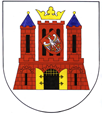 INFORMACJA O STANIE REALIZACJI ZADAŃ OŚWIATOWYCH GMINY GUBIN O STATUSIE MIEJSKIM W ROKU SZKOLNYM 2013/2014Sporządzony zgodnie z dyspozycją                                                                                                                          art.5a ust.4 ustawy z dnia 7 września 1991r.o systemie oświatyInformacja niniejsza odnosi się do roku szkolnego 2013/2014 i  została przygotowana na podstawie sprawozdań dyrektorów miejskich  szkół i przedszkoli. W informacji przedstawiono gminny system oświaty w roku szkolnym 2013/2014 według zadań i typów placówek, efekty przeprowadzonej rekrutacji do przedszkoli, wyniki sprawdzianów i egzaminów zewnętrznych w jednostkach oświatowych, działania na rzecz poprawy stanu technicznego bazy oświatowej oraz sytuację finansową gminnej oświaty.Gubin, 31 października 2014r.Metryczka Gminy Gubin o statusie miejskim2. Organizacja sieci szkół i przedszkoli.Wykres 1:  porównanie ilości uczniów w szkołach , dla których organem prowadzącym jest gmina Gubin o statusie miejskim, w latach szkolnych: 20012/2013 i 2013/2014Wykres nr 2: porównanie ilości oddziałów w poszczególnych szkołach, dla których organem prowadzącym jest gmina Gubin o statusie miejskim, od roku szkolnego 2008/2009 do roku szkolnego 2013/2014:3. Poprawa bazy lokalowej i wyposażenie placówek:Wykres nr 3: zestawienie kwot przeznaczonych na poprawę stanu bazy lokalowej przedszkoli miejskich w roku szkolnym 2013/2014Wykres nr 4: zestawienie kwot przeznaczonych na poprawę stanu bazy lokalowej szkół, dla których organem prowadzącym jest gmina Gubin o statusie miejskim,  w roku szkolnym 2013/20144. Osiągnięcia dzieci przedszkolnych w roku szkolnym 2013/2014:5. Osiągnięcia uczniów w roku szkolnym 2013/2014:6. Wyniki sprawdzianu na zakończenie szkoły podstawowej:( maksymalna ilość punktów możliwa do uzyskania – 40)Wykres nr 5: zestawienie osiąganych przez uczniów poszczególnych szkół podstawowych wyników na sprawdzianie szóstoklasisty w dwóch kolejnych latach szkolnych7. Wyniki egzaminu gimnazjalnego: Rok 2013Wykres nr 6: Wyniki egzaminu gimnazjalnego w Gimnazjum Nr 1 i Gimnazjum Nr 2 w roku 2013Rok 2014Wykres nr 7: Wyniki egzaminu gimnazjalnego w Gimnazjum Nr 1 i Gimnazjum Nr 2 w roku 2014Wykres nr 8: Zestawienie wyników egzaminu gimnazjalnego osiaganych przez uczniów Gimnazjum nr 1 w dwóch kolejnych latach:Wykres nr 8: Zestawienie wyników egzaminu gimnazjalnego osiąganych przez uczniów Gimnazjum nr 2 w dwóch kolejnych latach :8. Wyniki pisemnego egzaminu maturalnego20132014Liczba ludności17 07416 796(stan na 30 września 2014r.)Budżet gminy 49 869 044,64 zł(dochody wykonane)52 310 015,64 zł(dochody planowane)Budżet w przeliczeniu na jednego mieszkańca2 920,753 114,43 złOtrzymana subwencja oświatowa9  446 736 zł9 585 977 złSubwencja oświatowa w przeliczeniu na 1 ucznia5 163,08 zł5 290 złKwota przeznaczana z budżetu miasta na uzupełnienie subwencji oświatowej 7 485 975,84 zł8 368 484 złLp.PlacówkaIlość uczniówIlość uczniówIlość uczniówIlość uczniówIlość oddziałówIlość oddziałówIlość osób zatrudnionych w placówceIlość osób zatrudnionych w placówceIlość osób zatrudnionych w placówceIlość osób zatrudnionych w placówceLp.Placówka2012/20132012/20132013/20142013/20142012/20132013/2014pracownicy pedagogicznipracownicy pedagogicznipracownicy niepedagogicznipracownicy niepedagogiczniLp.PlacówkaOdziały”0”Odziały ”0”2012/20132013/20142012/132013/142012/132013/141.Przedszkola Miejskie Nr 1104-99-44111011122.Przedszkole Miejskie Nr 2130-129-55101014153.Przedszkole Miejskie nr 3134-133-55101011124.Szkoła Podstawowa nr 1159381552898202117185.Szkoła Podstawowa nr 240951406612021414118176.Szkoła Podstawowa nr 3 z Oddziałami Integracyjnymi33755358511819343812167.Gimnazjum nr 1 z Oddziałami Integracyjnymi207-187-11103232--8.Gimnazjum nr 2312-287-13132829119.Liceum Ogólnokształcące210-180-9826261516PlacówkaZakres rzeczowyPrace wykonane na kwotęPrzedszkole Miejskie nr 1- zakup pieca konwekcyjno-parowego – 16 401 zł- zakup zestawu komputerowego – 4 300 zł- remont kapitalny sali 4-latków – 3 000 zł- wykonanie i montaż szafy wnękowej  - 4 000 zł27 701 złPrzedszkole Miejskie nr 2- położenie paneli podłogowych w sali  5 i 3 - latków -zacienienia nad piaskownicami i wykonanie   regulaminu placu zabaw- renowacja ogrodzenia- zakup stolików i krzeseł dla dzieci 3-letnichWykonanie szafy w grupie 2-latków 20 957 złPrzedszkole Miejskie nr 3- obudowa grzejników w ciągu komunikacyjnym- zakup firan do 4 sal dydaktycznych- kapitalny remont kuchni43 006złZespół Szkół im. M.Kopernika- remont szatni- malowanie gabinetów lekcyjnych i pomieszczeń biurowych- doposażenie świetlicy szkolnej- zakup wykładzin do jednego gabinetu lekcyjnego- zakup wyposażenia szatni dla dzieci najmłodszych-montaż bramy z metaloplastyki na korytarzu  szkolnym- doposażenie oddziału przedszkolnego88 813 złSzkoła Podstawowa Nr 2- wymiana części grzejników w budynku szkoły- naprawa instalacji elektrycznej i wymiana świetlówek i części lamp- montaż poręczy na klatce schodowej- malowanie 3 gabinetów lekcyjnych- naprawa instalacji elektrycznej w sekretariacie szkoły 18 087 złSzkoła Podstawowa Nr 3 z Oddziałami Integracyjnymi- zakup nowej pracowni informatycznej ( 13 stanowisk komputerowych)- rozprowadzenie sieci internetowej- zakup zmywarki gastronomicznej do kuchni- zakup projektora multimedialnego- zakup 3 szaf do gabinetów lekcyjnych- wymiana okien w ciągach komunikacyjnych, kuchni, szatni przy sali gimnastycznej i dwóch gabinetach lekcyjnych- odmalowanie sali gimnastycznej i cyklinowanie parkietu- remont sieci elektrycznej, informatycznej oraz remont oświetlenia i malowanie trzech gabinetów- remont instalacji wodnej119 671 złZespół Szkół Ogólnokształcących- zakup wykładzin do gabinetów lekcyjnych- zakup terakoty do remontu części kuchennej- wymiana okna na korytarzu parteru budynku-zainstalowanie awaryjnego oświetlenia ewakuacyjnego w części piwnicznej- malowanie gabinetu lekcyjnego, stołówki, kuchni i przyległych korytarzy20 781 złPrzedszkole Miejskie Nr 1 - Udział dzieci 5 – letnich w Powiatowym Przeglądzie Małych Form        Teatralnych w Krośnie Odrz. – prezentacja przedstawienia „ Królewna Śnieżka”- Udział dzieci przedszkolnych w Lubuskim Konkursie Recytatorskim  (przegląd rejonowy)- Udział 6 – latków w Turnieju „Bezpieczna  Zerówka”- Prowadzenie „Przedszkolnego Klubu Wiewiórka” oraz zorganizowanie VI edycji międzyprzedszkolnego  konkursu „Super Wiewiórka” (projekt zdrowotny)- Działalność przedszkolnego koła teatralno – muzycznego pn. „Plastuś”                         (przedstawienia prezentowane przed rodzicami i  publicznością gubińską)- Działalność polsko – niemieckiego dziecięcego zespołu tanecznego TIP-TOP           (w ciągu roku szkolnego liczne występy zespołu przed publicznością gubińską  i  gubeńską)- Współpraca z partnerskim przedszkolem „Regenbogen” w Guben oparta o wspólne wycieczki, projekty i spotkania integracyjne- Udział przedszkola w następujących projektach edukacyjnych : Międzynarodowy Program Promocji Zdrowia Psychicznego „Przyjaciele Zippiego”,  Ogólnopolski Program Edukacji Zdrowotnej „Akademia Aquafresch”  Program Zdrowotno – Profilaktyczny „Czyste powietrze wokół nas”, Program Edukacyjny „ Moje dziecko idzie do szkoły”,  Program Ekologiczny „Kubusiowi Przyjaciele Natury”, Kampania Edukacyjna „Mamo Tato wolę wodę”oraz w ogólnopolskiej akcji charytatywnej „I Ty możesz zostać  Św. Mikołajem”- Realizacja projektu edukacyjno – wychowawczego „Bawię się z mamą i tatą” w grupie 4- latków ( przygotowanie do zgłoszenia innowacji pedagogicznej w roku szkolnym 2014/2015)W okresie od października 2013r. do marca 2014r. przedszkole brało udział w ogólnopolskiej akcji MEN „Ćwiczyć każdy może” organizowanej w ramach Roku Szkoły w Ruchu. W czerwcu 2014r. przedszkole otrzymało certyfikat „Przedszkole w Ruchu” (jako jedyna placówka oświatowa z Gubina).Przedszkole Miejskie Nr 2- I  miejsce w wojewódzkim konkursie plastycznym PCK - ,,Honorowe krwiodawstwo”- dwóch wychowanków z grupy 5- latków - Rafał Żurawski z grupy  6 latków – Sara Dąbrowska, - zajęcie II miejsca  za wykonanie najdłuższego szalika w ogólnopolskiej akcji organizowanej przez Warsztaty Terapii Zajęciowej -,, Podaruj odrobinę ciepła”-  spotkanie noworoczne rodziców i dzieci z grupy 5- latków ,, W krainie Pani Zimy" - cykliczne spotkania z w grupie  5- latków -,,Gość czyta dzieciom”  , - udział dzieci i ich rodziców  w tematycznych konkursach plastycznych  organizowanych przez placówkę ,,Zima , wiosna ,lato, jesień" -  współpraca z przedszkolem z Guben - co miesięczne spotkania np. ,,Powitanie wiosny”-  wspólny korowód ulicami miasta z ,,Marzanną” , -  udział dzieci w Lubuskim Konkursie Recytatorskim organizowanym przez GDK, - udział dzieci  w konkursie ,,Super wiewiórka” - promocja zdrowia,  - udział dzieci w  konkursie ,,Gubin moje miasto” - w ramach projektu - patriotyzm ,,Zakątki naszego miasta" - udział 6 – latków w Turnieju „Bezpieczna  Zerówka”- udział dzieci w akcji ,,Marsz dla autyzmu”, występy dla osób starszych w ZOL Gubin- w ramach projektu ,,Tolerancja i poszanowanie"- ,,Jedzmy zdrowo – kolorowo” – cykl spotkań z pielęgniarką – promocja zdrowego trybu życia, - udział w VIII środowiskowym konkursie ekologicznym ,,Ziemię mamy tylko jedną”,  - udział przedszkola w następujących projektach edukacyjnych, Ogólnopolski Program Edukacji Zdrowotnej „Akademia Aquafresch”,  Program Zdrowotno – Profilaktyczny  „Czyste powietrze wokół nas”, Program Edukacyjny „ Moje dziecko idzie do szkoły”,  Program Ekologiczny „Kubusiowi Przyjaciele Natury”, Kampania Edukacyjna „Mamo Tato wolę wodę”, ,, Sprzątanie świata" - udział  w ogólnopolskich akcjach  charytatywnych ,, Góra grosza" , ,,Zbieranie nakrętek"  Przedszkole Miejskie Nr 3Na uwagę zasługują szczególnie:- warsztaty dla rodziców „Jak radzić sobie z  zachowaniem  trudnych dzieci”,- warsztaty  cykliczne/3 edycje/- Galeria przedszkolna- Sprzątanie świata- „ Program Czyste powietrze wokół nas „- Rodzinny festyn-„Dzieci świata”- Dni Ziemi-ekologia- Kolorowe dni w przedszkolu -Dyniowe święto,- Idziemy z gaikiem- Wiosna nad Nysą - prezentacje artystyczne- Zabawa w teatr-  ferie w przedszkolu- Współpraca z Waldhaus- Pasowanie na przedszkolaka- Spotkania z muzyką-filharmonia- Warsztaty teatralne- Zajęcia językowe- niemiecki- Zajęcia korekcyjne -grupa -3 latki- Zajęcia ruchowo-muzyczne 4,5,6,latki- Udział w konkursie plastycznym ”‘Honorowe  krwiodawstwo” Zespół Szkół im. Mikołaja KopernikaUdział w konkursach przedmiotowych    -konkurs polonistyczny  -  etap szkolny-17 uczniów ; etap rejonowy-2 uczniów-konkurs  matematyczny - etap szkolny-16 uczniów-konkurs j. angielskiego - etap szkolny -7 uczniów -konkurs j. niemieckiego - etap szkolny -16 uczniów-konkurs biologiczny  - etap szkolny -15 uczniów ; etap rejonowy- 3 uczniów-konkurs geograficzny - etap szkolny-6 uczniów ; etap rejonowy-2 uczniów-konkurs chemiczny - etap szkolny -6 uczniów ; etap rejonowy-2 uczniów-konkurs historyczny  - etap szkolny -10 uczniów ; etap rejonowy-2 uczniów-konkurs z fizyki - etap szkolny -7 uczniów- Stypendium Marszałka Lubuskiego – 1 uczeń- Nagroda Urszuli Dudziak – 1 uczennica- Stypendium Klubu Kobiet Niezależnych –1 uczennicaInne konkursy-Olimpiada Promocji Zdrowego Stylu Życia –    III miejsce w rejonie-Ogólnopolski  Konkurs Wiedzy o Parkach Krajobrazowych –  II miejsce na etapie     rejonowym-Turniej wiedzy o życiu  i twórczości J.Korczaka –  III miejsce- Rejonowa Olimpiada  Medyczno-Sanitarna-  udział- Powiatowe Potyczki Językowe –  III miejsce-Przyrodnicza Eskapada –gminny turniej edukacyjny-  I i IV m-ce-„Harcerstwo w mojej szkole i środowisku”-konkurs międzyszkolny-Powiatowy Konkurs Recytatorski-    finalistka-Wojewódzki Konkurs Recytatorski   -finalistka-„Gubińskie Skrzaty” –II i III miejsce-Bezpieczeństwo Ruchu Drogowego –III m-ce, etap powiatowy-Miejsko-gminny Konkurs Wiedzy „Omnibus”-II m-ce-Rejonowy Konkurs Plastyczny „Łowiectwo- między naturą a kulturą”-III i IV m-ce-Rejonowy Konkurs Wiedzy „Łowiectwo-między naturą a kulturą”-wyróżnienia-Tatrzański Park Narodowy-III  m-ce ,etap powiatowy-Międzygimnazjalny Konkurs Wiedzy o Zdrowiu, AIDS, Uzależnieniach –udział-Pro-Arte - wyróżnienie grupy teatralnej-Międzyszkolny Mecz Matematyczny –I m-ce-Pro-Arte  -konkurs piosenki-laureat przeglądu wojewódzkiegoII miejsce dla nauczyciela w konkursie „Kibic na 6” –scenariusz lekcji wychowawczejOsiągnięcia sportowe:W ramach Mistrzostw Gubina:-Gubińska Mila –I m-ce drużyny gimnazjum-Turniej Walentynkowy-III m-ce w kategorii dziewcząt i chłopców-Czwartki Lekkoatletyczne-3 m-ce w biegu na 600 m, 2 m-ce w biegu na 300 m-Bieg ku Słońcu –wielu medalistów-Bieg bez Granic-2,4 i 5 m-ca-Polsko-NiemieckiMitting  LA-wielu medalistówReprezentowanie Szkoły w finałach Mistrzostw Powiatu Krośnieńskiego:-I miejsce w piłce ręcznej dziewcząt-IV miejsce w piłce koszykowej dziewcząt-II miejsce w szachach drużynowych-I miejsce chłopców w „piątkach piłkarskich”-IV miejsce dziewcząt w „piątkach piłkarskich”-II miejsce w piłce siatkowej dziewcząt-I, II, V  miejsce w indywidualnych biegach przełajowych chłopców-II, IX miejsce w indywidualnych biegach przełajowych dziewcząt-I , V  miejsce w lekkoatletyce indywidualnej biegu na 1000 m –chłopcy-III miejsce w lekkoatletyce indywidualnej w biegu na 600 m –chłopcy-I ,II, III  miejsce w lekkoatletyce indywidualnej w rzucie oszczepem-dziewczęta-IV miejsce w lekkoatletyce indywidualnej w skoku w dal-III miejsce w lekkoatletyce indywidualnej w pchnięciu kulą -III miejsce w lekkoatletyce indywidualnej w biegu na 100 i 4000 mReprezentowanie Szkoły w Zawodach Rejonowych i Finałach Wojewódzkich-III miejsce w półfinale wojewódzkim w piłce ręcznej dziewcząt-II miejsce w zawodach rejonowych w piłce ręcznej dziewcząt-VII miejsce w półfinale wojewódzkim  w piłce nożnej chłopców-II miejsce w zawodach rejonowych o „Puchar Marszałka woj. Lubuskiego”-XI miejsce w finale wojewódzkim w szachach drużynowych-X miejsce w finale wojewódzkim w indywidualnych biegach przełajowych-XVI miejsce w finale wojewódzkim w indywidualnych biegach przełajowych-XXI miejsce w finale wojewódzkim w indywidualnych biegach przełajowych-IV miejsce w finale wojewódzkim w lekkoatletyce indywidualnej-bieg na 3000 m-IV , X  miejsce w finale wojewódzkim w lekkoatletyce indywidualnej –bieg  na 2000 m-IV XI  miejsce w finale wojewódzkim w lekkoatletyce indywidualnej –rzut oszczepemW klasyfikacji generalnej Mistrzostw Powiatu Gimnazjum nr 1 zajęło III miejsce.Szkoła Podstawowa nr 2Osiągnięcia dydaktyczne:-  finalistki Wojewódzkiego Lubuskiego Konkursu Recytatorskiego – 3 uczennice- finalistki Lubuskiego Dziecięcego Festiwalu Piosenki PRO ARTE – 2 uczennice- Międzynarodowy Konkurs Matematyczny ,, Kangur” i  „Kangurek 2014”- wyróżnienia dla 3 uczniów- finaliści wojewódzkich Mistrzostw Pierwszej Pomocy Przedmedycznej – 2 uczniów
- finalistka Wojewódzkiego Konkursu Wiedzy o Prawie Humanitarnym i PCK – 1 uczennica
- I miejsce  w Lubuskim Konkursie Plastycznym o Honorowym Krwiodawstwie – 2 uczniów-  II miejsce w Ogólnopolskim Konkursie hip-hop – 1 uczennica
   
Osiągnięcia na szczeblu powiatowym i miejsko- gminnym:- Powiatowy Konkurs Recytatorski PRO-ARTE – 3 uczennice- Powiatowy Konkurs Piosenki Dziecięcej PRO-ARTE – 3 uczennice- I m w Międzyszkolnym Konkursie „ Zdrowo i bezpiecznie”- drużyna klas II (3 uczniów) i  drużyna klas III (3 uczniów)- Miejsko- gminny konkurs ortograficzny klas II i III – II miejsce drużyna kl.II ( 3 uczniów), klasy III – I , II i III miejsce- Miejsko- gminny konkurs matematyczny  klas II i III – I, II i III miejsce klas II i II i III miejsce klas III-  Międzyszkolnym Konkursie Wiedzy o Gubinie – II i III miejsce
-  III  miejsce w VIII  Międzyszkolnym Konkursie Wiedzy o Dobrym Zachowaniu.- Wyróżnienie w Powiatowym Konkursie Plastycznym „ Nie palę, nie truję” 
- wyróżnienie w Regionalnym Konkursie „ Eko- szkoła”-  I miejsce w miejskim Konkursie o Janie Pawle II- II m w miejskim konkursie plastycznym o „ Skrzatach gubińskich”-  I m indywidualnie w miejskim Konkursie Informatycznym oraz III m drużynowo
- III m drużynowo w miejsko- gminnym Konkursie Astronomicznym – Osiągnięcia sportowe – dziewczęta:MISTRZOSTWA POLSKI:- XI m czwórbój lekkoatletyczny

MISTRZOSTWA WOJEWÓDZTWA: - I miejsce czwórbój lekkoatletyczny - II miejsce sztafetowe biegi przełajowe
- III miejsce  w mini piłce ręcznej
PÓŁFINAŁY MISTRZOSTW WOJEWÓDZTWA:- Mini piłka siatkowa ZAWODY REJONOWE:- II miejsce w mini piłce koszowej i awans do półfinałuZAWODY POWIATOWE:- I miejsce w mini piłce siatkowej- I miejsce w mini piłce koszowej- I miejsce w mini piłce ręcznej- I miejsce w czwórboju lekkoatletycznym
- I miejsce w lekkoatletyce
- I miejsce w indywidualnych biegach przełajowych- II  miejsce w sztafetowych biegach przełajowych- II miejsce w kometce WYNIKI INDYWIDUALNE: W ZAWODACH POWIATOWYCH:- I m  w biegach przełajowych- I m w biegu na 60 m- I m w biegu na 600 m- I m w skoku w dal- II miejsce w pchnięciu kulą- II miejsce w biegu na 300 m- II miejsce w rzucie piłeczką palantową- III miejsce w biegu na 600 m
- III miejsce w skoku w dal- III miejsce w rzucie piłeczką palantowąOsiągnięcia sportowe – chłopcy:- II miejsce w finale czwórboju lekkoatletycznym 
- II miejsce w finale KINDER+SPORT w piłce siatkowej chłopców – awans do Mistrzostw Polski-III miejsce w finale wojewódzkim w siatkówce chłopców- III miejsce w finale wojewódzkim w sztafetowych biegach przełajowych- IV miejsce w finale KINDER+SPORT w piłce siatkowej chłopców klas V- II miejsce w zawodach rejonowych w piłce ręcznejWYNIKI INDYWIDUALNE:- I miejsce  w finale LA w rzucie piłeczką palantową Szkoła Podstawowa nr 3z Oddziałami IntegracyjnymiOsiągnięcia uczniów (olimpiady, konkursy z uwzględnieniem etapów ponad szkolnych)LAUREACI  WOJEWÓDZKICH KONKURSÓW PRZEDMIOTOWYCH: - przyroda  - 1 uczeń -  historia   - 1 uczeńFINALIŚCI  WOJEWÓDZKICH KONKURSÓW PRZEDMIOTOWYCH- przyroda – 1 uczeń- język polski- 1 uczeńOGÓLNOPOLSKI TURNIEJ PIŁKI SIATKOWEJ „KINDER +SPORT”III miejsce w województwie i X miejsce w Turnieju Finałowym  Mistrzostw Polski MIĘDZYNARODOWY KONKURS „KANGUR MATEMATYCZNY”- wyróżnienia  w kategorii kl. I- II   – 3 uczniów- wyróżnienia  w kategorii kl. III- IV – 1 uczeń- w kategorii kl.  V- VI  - 1 uczeńSzkoła była organizatorem :- XIV Festynu Szkolnego – wrzesień 2013 - Miejsko-Gminnego X Konkursu Ekologiczno-Przyrodniczego – kwiecień 2014 r.- Środowiskowego Konkursu Informatycznego –  czerwiec 2014 r.- Ogólnopolskiego Programu : „ Ratujemy i uczymy ratować „ – WOŚP – maj 2014 - Środowiskowego Międzyszkolnego Konkursu „ Zdrowo i  Bezpiecznie „ – czerwiec 2014Zespół Szkół OgólnokształcącychOsiągnięcia dydaktyczne- Gimnazjum nr 2:- Laureatka Konkursu Przedmiotowego z Języka Polskiego- III miejsce w IX edycji Ogólnopolskiego Konkursu Sztuki Epistolarnej- „ Ludzie listy piszą”- Finalista Konkursu Przedmiotowego z Historii- Finalista Konkursu Przedmiotowego z Historii- III miejsce na etapie wojewódzkim Ogólnopolskiego Konkursu Ojczyzny Polszczyzny 2014- III miejsce na etapie wojewódzkim - VIII Ogólnopolskiej Franciszkańskiej Olimpiady Wiedzy o św. MaksymilianieOsiągnięcia sportowe – Gimnazjum Nr 2:- Mistrzostwo województwa i awans do Mistrzostw Polski w piłce siatkowej dziewcząt w ramach Lubuskiej Olimpiady Młodzieży- srebrny medal w Mistrzostwach Województwa w Pchnięciu Kulą w kategorii junior młodszy W Lubuskiej Olimpiadzie MłodzieżyOsiągnięcia dydaktyczne  - Liceum Ogólnokształcące im. Bolesława Chrobrego: - wyróżnienie w półfinale konkursu teoretycznego XV edycji Ogólnopolskiego Konkursu Geologiczno-Środowiskowego „Nasza ziemia- środowisko przyrodnicze wczoraj,  dziś i jutro”- finalistka V edycji  Ogólnopolskiego Konkursu Tematycznego  Losy Bliskich i losy Dalekich – życie Polaków w latach 1914-1989-  wyróżnienie w Wojewódzkim Konkursie Recytatorskim - XXII Lubuskie Okręgowe Mistrzostwa Pierwszej Pomocy Polskiego Czerwonego Krzyża- laureat w Ogólnopolskim konkursie „25 lat działalności Senatu RP w wolnej Polsce”.- finalista w Ogólnopolskim Konkursie E(x)plory 2014 na pracę badawczą -  finaliści etapu centralnego Franciszkańskiej Olimpiady wiedzy o św. Maksymilianie Kolbe.  -  finalistka wojewódzkiego etapu Ogólnopolskiego Młodzieżowego Konkursu Krajoznawczego „Poznajemy Ojcowiznę”Średni wynik punktowy w roku szkolnym 2013/2014Średni wynik punktowy w roku szkolnym 2012/2013Szkoła Podstawowa Nr 122,3824,35Szkoła Podstawowa Nr 224,825,84Szkoła Podstawowa Nr 3         z Oddziałami Integracyjnymi28,4423,76powiat krośnieński24,53województwo lubuski25,53kraj25, 3Przedmiot/poziomWynik G1Wynik G2Wynik powiatuWynik województwaWynik okręguj. polski58,1566,1858,7859,9259,45historia i WOS52,1356,7353,5856,2456,17przedmioty przyrodnicze54,6762,5656,957,8157,69matematyka35,151,2644,3846,7246,64j. angielski p.p.54,4564,2956,9862,6461,8j. angielski p.r.91,507542,8450,0545,35j. niemiecki p.p.57,1371,261,5958,9657,47j. niemiecki p.r.34,1352,1836,3438,4737,85Przedmiot/poziomWynik G1Wynik G2Wynik powiatuWynik województwaWynik okręguj. polski65,3969,163,6265,2365,25historia i WOS55,3860,155,8157,2257,59przedmioty przyrodnicze50,1553,3248,9950,3250,63matematyka38,9950,443,945,6445,86j. angielski p.p.57,9463,4558,836565,1j. angielski p.r.45,2576,540,734945,85j. niemiecki p.p.53,6170,5656,915453,05j. niemiecki p.r.29,5256,1937,323536,07przedmiotIlość osób zdających%zdawalnościŚrednie wyniki szkołyŚrednie wyniki szkołyśrednie wyniki w województwieśrednie wyniki w województwieprzedmiotIlość osób zdających%zdawalnościPoziom podst.Poziom rozszerzonyPoziom podst.Poziom rozszerzonyj.polski7010053,0960,6752,0360,78matematyka7098,5759,6943,4746,2739,3j.angielski7010077,365,1470,8866,83j.niemiecki2610086,9042,8069,7559,67biologia2910048,0049,8336,4351,69chemia1210071,0056,546,2252,05historia410052,75---47,4---geografia5100---64,00---50,48fizyka i astronomia1310038,254,3339,0149,94informatyka310050,67---40,62---